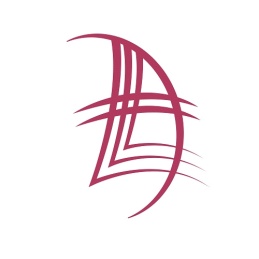 LIIKUNTASIVUILLE SEKÄ MYÖS FACEBOOKIIN 19.4.2328.4.23  KLO 8.00 ALKAEN                                                           LINTUPÄIVÄ YLÖJÄRVEN SIIVIKKALASSA, ILMARINJÄRVENTIE 184 MAKKARANPAISTOA LAAVULLA, OMAT MAKKARAT MUKAAN10.5.23  KLO 11.00 – 13.00 TAMPERE MISSION,                         UNELMIEN LIIKUNTAPÄIVÄ, KOSKIPUISTO, TAMMERKOSKEN RANNALLA16.5.23 KLO 18.00 ALKAEN                                                       ILMAKIVÄÄRI-AMMUNTAA, TRE, PELTOKATU 6 C, 2.KERROS, PMK       OMAVASTUU 3 EUROA, ILMOITTAUTUMISET 11.5 MENNESSÄ   MIKALLE 0400 874 576 TAI IIROLLE  050 0632 86525.5.23 KLO 13.00 ALKAEN                                                           ESTEETÖN, KULTTUURIKÄVELY, RANTAKOIVISTON FRISBEE-GOLF, ATRAKUJA, KANGASALA, LAAVULLA MAKKARANPAISTOA